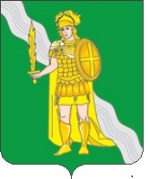 СОВЕТ ДЕПУТАТОВПОСЕЛЕНИЯ НОВОФЕДОРОВСКОЕ В ГОРОДЕ МОСКВЕРЕШЕНИЕот 24.04.2023 года № 310/55Об утверждении Положения о порядке согласования установки шлагбаумов на территории поселенияНовофедоровское в городе Москве	Руководствуясь Федеральным законом № 131-ФЗ от 06.10.2003 «Об общих принципах организации местного самоуправления в Российской Федерации», Федеральным законом от 08.11.2007 № 257-ФЗ «Об автомобильных дорогах и дорожной деятельности в Российской Федерации», ст. 14 Федеральным законом № 196-ФЗ от 10.12.1995 «О безопасности дорожного движения», Федеральным законом N 137-ФЗ (ред. от 19.12.2022) "О введении в действие Земельного кодекса Российской Федерации" от 25.10.2001 (с изм. и доп., вступ. в силу с 01.03.2023), Законом города Москвы от 30.04.2014 № 18 "О благоустройстве в городе Москве", Совет депутатов решил:	1. Утвердить Положение о порядке согласования установки шлагбаумов на территории поселения Новофедоровское, согласно Приложения.	2. Опубликовать настоящее решение в газете «Сборник правовых актов поселения Новофедоровское» и разместить на официальном сайте органов местного самоуправления поселения Новофедоровское в информационно-телекоммуникационной сети «Интернет».	3. Контроль за исполнением настоящего решения возложить на главу поселения Новофедоровское Рузаеву Н.В.Глава поселения						  				  Н.В. РузаеваПриложение к решению Совета депутатов поселения Новофедоровскоев городе Москвеот 24.04.2023 года № 310/55ПОЛОЖЕНИЕО ПОРЯДКЕ СОГЛАСОВАНИЯ УСТАНОВКИ ШЛАГБАУМОВ НАТЕРРИТОРИИ ПОСЕЛЕНИЯ НОВОФЕДОРОВСКОЕ1. Общие положения	1.1. Настоящее Положение регулирует порядок согласования установки       шлагбаумов на территории поселения Новофедоровское в городе Москве (далее также - поселение) юридическими лицами, независимо от форм собственности и ведомственной принадлежности и физическими лицами.	1.2. В настоящем Положении используются следующие основные понятия и определения:	- автомобильные дороги общего пользования местного значения поселения – автомобильные дороги общего пользования в границах населенных пунктов поселения Новофедоровское в городе Москве, за исключением автомобильных дорог общего пользования федерального, регионального или межмуниципального значения, частных автомобильных дорог;	- шлагбаум – устройство для перекрытия проезжей части автомобильной дороги общего пользования в границах населенных пунктов поселения и прекращения движения транспортных средств (участников дорожного движения);	1.3. Установка ограждающих устройств (шлагбаумов) осуществляется в целях обеспечения пожарной безопасности, безопасности дорожного движения, разделения транспортных и пешеходных потоков, обозначения границ территории и в других случаях, установленных нормативными правовыми актами Российской Федерации и города Москвы.	1.4. Шлагбаумы не являются объектами недвижимого имущества.2. Порядок согласования установки шлагбаумов	2.1. Установка шлагбаумов осуществляется на основании решения Совета депутатов поселения Новофедоровское в городе Москве (далее – Совет депутатов).	2.2. Запрещается установка шлагбаумов, препятствующих или ограничивающих проход пешеходов и проезд автотранспорта в местах общественного пользования без согласования с Советом депутатов поселения Новофедоровское в городе Москве в порядке, установленном настоящим Положением.	2.3. Для согласования установки шлагбаума необходимо представить в Совет депутатов следующие документы:	2.3.1. Решение общего собрания либо результат опроса мнений простого большинства собственников (правообладателей) объектов недвижимости, расположенных на земельном участке поселения содержащее:а) согласие на установку шлагбаума;б) определение собственника (юридического или физического лица) ответственного за эксплуатацию и содержание шлагбаума.	2.3.2. Письменное заявление уполномоченного представителя по решению общего собрания либо результату опроса мнений простого большинства собственников (правообладателей), в произвольной форме, с указанием причин, по которым возникла необходимость установки шлагбаума;	2.3.3. Схема размещения шлагбаума, с указанием технических характеристик оборудования;	2.3.4. Технические условия подключения шлагбаума к электросетям, выданные уполномоченным органом (в случае, если в соответствии с типом шлагбаума и инструкцией изготовителя по установке и эксплуатации необходимо электропитание);2.3.5. Если объект, на котором планируется установка шлагбаума находится в собственности поселения Новофедоровское в городе Москве, состоит на балансе поселения либо на балансе Департамента городского имущества города Москвы или по данному объекту отсутствует государственная регистрация права собственности на земельные участки либо государственная собственность на которые не разграничена, вопрос об установке шлагбаума принимается решением Совета депутатов поселения.	2.4. При подаче заявления на установку шлагбаума на земельном участке, являющемся придомовой территорией многоквартирного жилого дома, представляется решение общего собрания собственников помещений в многоквартирном доме (с указанием лица, уполномоченного представлять интересы собственников помещений в многоквартирном доме по вопросам, связанным с установкой шлагбаумов и их демонтажем). При этом представление документов, предусмотренных пункта 2.3.1. настоящего Положения применяется только по квалифицированному решению 2/3 голосов собственников (правообладателей).	2.5. Собственник шлагбаума осуществляет установку и эксплуатацию шлагбаума собственными силами и за свой счет в соответствии с инструкцией изготовителя по его установке и эксплуатации, в соответствии с действующими нормативными правовыми актами.	2.6. Собственник шлагбаума обязан обеспечить круглосуточный и беспрепятственный проход и проезд собственников недвижимого имущества, пожарной техники, транспортных средств правоохранительных органов, скорой медицинской помощи, служб Министерства Российской Федерации по делам гражданской обороны, чрезвычайным ситуациям и ликвидации последствий стихийных бедствий, организаций газового хозяйства и коммунальных служб, сотрудников органов местного самоуправления поселения, для выполнения задач (работ) в пределах своей компетенции.	2.7. Ответственность за ущерб, причиненный физическим и юридическим лицам вследствие невыполнения данного условия, несут собственник шлагбаума и лицо, уполномоченное собственником на обеспечение круглосуточного ручного управления шлагбаумом, в порядке, установленном действующим   законодательством. 		2.8. Ответственность за техническое состояние, эксплуатацию и содержание шлагбаума несет собственник шлагбаума.	2.9. Шлагбаум должен быть оборудован GSM-ключом. Для передвижения сотрудников органов местного самоуправления поселения, по выполнению задач (работ) в пределах своей компетенции, администрация подает списки телефонов ответственному лицу, для обеспечения проезда.	2.10. В случае демонтажа шлагбаума собственник шлагбаума обязан уведомить об этом Совет депутатов в трехдневный срок.3. Решение об отказе либо согласовании установки шлагбаумов	3.1. Решение общего собрания либо результат опроса мнений простого большинства собственников (правообладателей) объектов недвижимости объектов недвижимости, с приложением схемы размещения шлагбаума, в котором указывается место размещения, тип, размер, внешний вид шлагбаума и иных документов, предусмотренных пунктами 2.3.3– 2.3.4 настоящего Положения, выносится на ближайшее заседание Совета депутатов.	3.2. Решение об отказе либо о согласовании установки шлагбаума, принимается Советом депутатов в срок не позднее 30 дней со дня поступления необходимых документов.	3.3. Основаниями для отказа в согласовании Советом депутатов установки ограждающего устройства являются:3.3.1. Отсутствие результата опроса мнений простого большинства собственников (правообладателей) объектов недвижимости;	3.3.2. Несоблюдение требований по обеспечению круглосуточного и беспрепятственного прохода и проезда собственников недвижимого имущества, пожарной техники, транспортных средств правоохранительных органов, скорой медицинской помощи, служб Министерства Российской Федерации по делам гражданской обороны, чрезвычайным ситуациям и ликвидации последствий стихийных бедствий, организаций газового хозяйства и коммунальных служб, сотрудников органов местного самоуправления поселения Новофедоровское, для выполнения задач (работ) в пределах своей компетенции;	3.3.3. Создание ограждающим устройством препятствий или ограничений проходу пешеходов и (или) проезду транспортных средств на территории общего пользования, определяемые в соответствии с законодательством Российской Федерации о градостроительной деятельности.	3.4. Решение Совета депутатов о согласовании либо отказе в согласовании установки шлагбаума направляется в адрес лица, обратившегося с соответствующим заявлением.4. Заключительные положения4.1 Настоящее Положение вступает в силу со дня его официального опубликования.